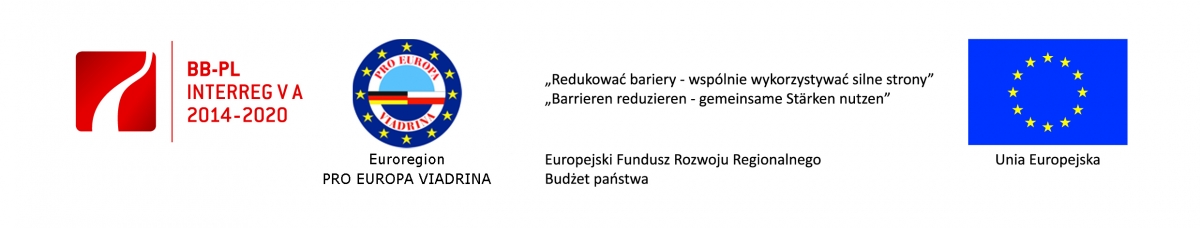 LISTA UCZESTNIKÓW PROJEKTU / PROJEKTTEILNEHMERLISTETytuł/numer projektu ……………………………………………………Lp.
Lfd.NrImię, nazwiskoVorname, NameKrajLandKrajLandPłećGeschlechtPłećGeschlechtPodpisUnterschriftLp.
Lfd.NrImię, nazwiskoVorname, NamePolskaPolenNiemcyDeutschlandKobieta FrauMężczyzna MannPodpisUnterschrift